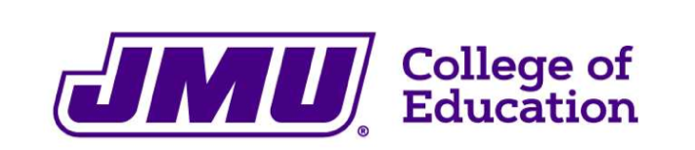 Elementary Education BIS Practicum EvaluationStudent: Supervisor/CT: 	Grade/School: Observation Date: Practicum: ELED 321(  )   ELED 322(  )   ELED 400 (  )    Modality of the lesson and observation: CT and Supervisor received lesson plans one week prior to implementation:     Yes 											No*Directions: Circle or highlight the descriptors (GLOWS/GROWS) that best describe your practicum student’s performance.By signing this form, we agree that this lesson observation has been discussed.Practicum Student: _______________________________________                    Date: _________Supervisor: _____________________________________________		Date: _________Area of Observation 1.Not acceptable2.Developing competency3.Meets/Exceeds needsComments:        GLOWS                 /              GROWSPreparation for Instruction -Designs a developmentally appropriate, on task lesson-Provides a well-prepared learning environment -Designs assessment aligning with objectives GLOWS                 /              GROWSLesson Implementation -Makes procedures/outcomes clear to students-uses questioning strategies to gauge understanding throughout lesson-actively engages students GLOWS                 /              GROWSClassroom Management -Manages classroom procedures -Uses appropriate guidance/interventions to assist children in directions, activities, etc. -Shows initiative in supporting children’s needsGLOWS                 /              GROWSProfessionalism-responsible, dependable, decision maker, enthusiastic, models professional, ethical behavior, shows initiative, shows compassion, dresses appropriately, arrives/leaves on-time GLOWS                 /              GROWSReflection -Describe/talk about strengths/weaknesses of teaching skills-Set appropriate goals for future instruction SUGGESTIONS FOR PROFESSIONAL DEVELOPMENT